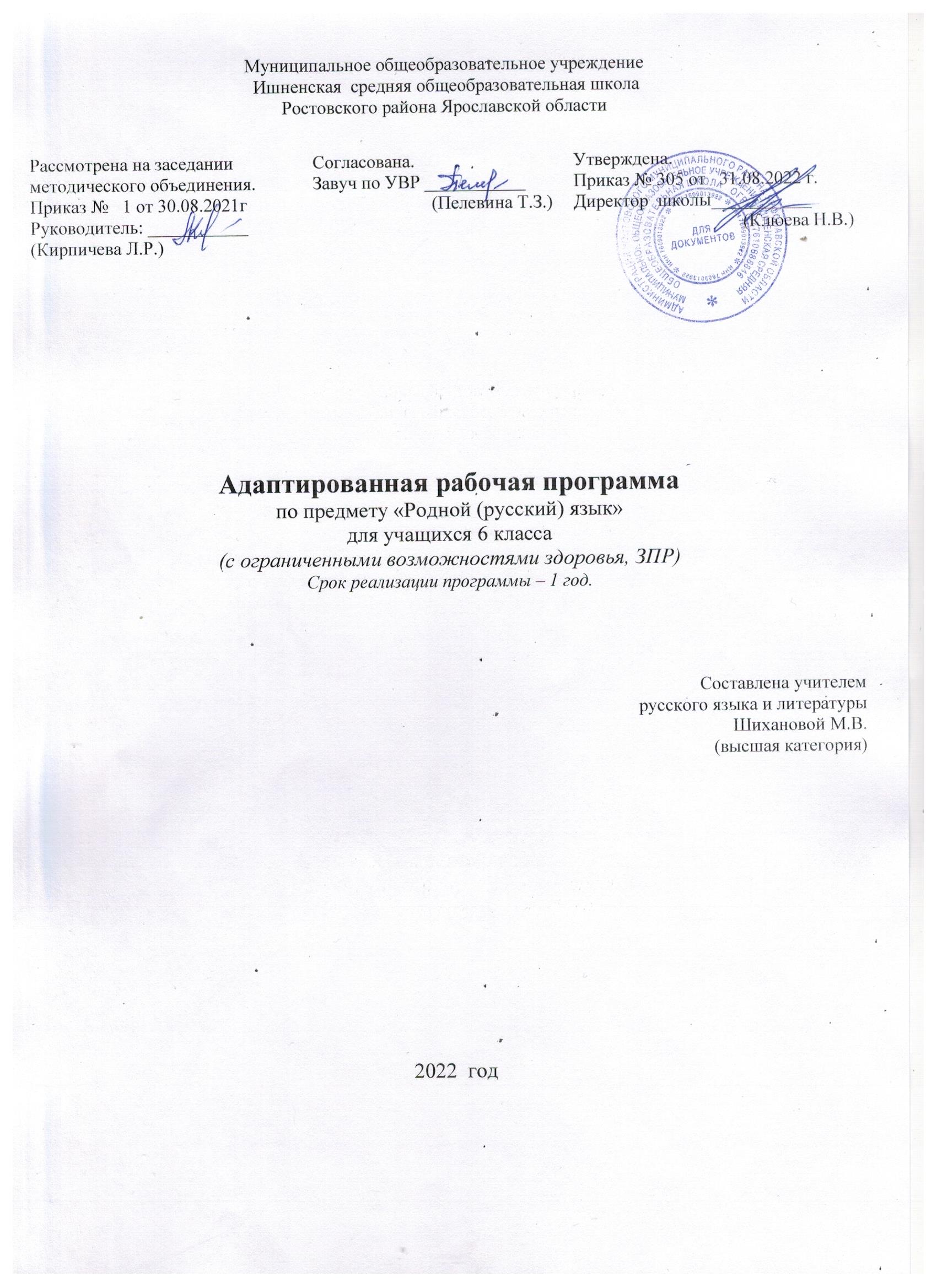 ПОЯСНИТЕЛЬНАЯ ЗАПИСКА Адаптированная рабочая программа по предмету «Родная (русская)  литература» для 9 класса разработана на основе: Федеральный государственный образовательный стандарт среднего общего образования
(утв. приказом Министерства образования и науки РФ от 17 мая 2012 г. N 413). С изменениями и дополнениями от: 29 декабря 2014 г., 31 декабря 2015 г., 29 июня 2017 г., 24 сентября, 11 декабря 2020 г.«Примерная основная образовательная программа основного общего образования» (одобрена решением федерального учебно-методического объединения по общему образованию, протокол от 08.04.2015 N 1/15) (ред. от 04.02.2020).Основная образовательной программа МОУ Ишненская СОШ.«Концепция преподавания русского языка и литературы», утвержденная распоряжением Правительства Российской Федерации от 09.04.2016 г. № 637.Концепция преподавания родных языков народов России (утверждена решением Коллегии Министерства Просвещения России 1.10.19).Письмо Минпросвещения России от 14 января 2020 г. N МР-5/02 
«О направлении методических рекомендаций» (вместе с методическими рекомендациями по вопросам внедрения целевой модели цифровой образовательной среды в субъектах Российской Федерации)Примерная программа по учебному предмету «Родная литература (русская)» для образовательных организаций, реализующих программы основного общего образования (одобрена решением федерального учебно-методического объединения по общему образованию. Протокол от 27.09 2021 года протокол № 3/21)Приказ Министерства просвещения Российской Федерации 
от 6 марта 2020 года № 85 «Об утверждении плана мероприятий министерства просвещения Российской Федерации по реализации концепции преподавания родных языков народов Российской Федерации, утвержденной протоколом заседания коллегии министерства просвещения РФ от 1 октября 2018 года № ПК-3ВН».ООП ООО МОУ Ишненская СОШ (утв. приказом директора № 15а д/о от 15.01.21 г); Учебного плана  МОУ Ишненская СОШ (утв. приказом директора № 307 от 31.08. 2022 г);Календарного учебного графика МОУ Ишненская СОШ (утв. приказом № 308  от 31.08.2022)Положения о рабочей программе по ФГО ООО (утв. приказом директора № 243/ от 27.08.22 г).Программа адаптирована для обучения лиц с ограниченными возможностями здоровья с учетом особенностей их психофизического развития и при необходимости обеспечивающая коррекцию нарушений развития и социальную адаптацию указанных лиц. Программа построена с учетом специфики усвоения учебного материала детьми с ЗПР. Представленная программа предусматривает коррекционную направленность обучения. Коррекционные возможности состоят в формировании  обучающихся мотиваций к осознанному нравственному поведению, основанному на знании и уважении культурных и религиозных традиций многонационального народа России, а также к диалогу с представителями других культур и мировоззрений.      Процесс обучения имеет коррекционно-развивающий характер, что выражается в использовании заданий направленных на коррекцию имеющихся у учащихся недостатков и опирается на субъективный опыт учащихся, связь изучаемого материала с реальной жизнью.      Отбор материала выполнен на основе принципа минимального числа вводимых специфических понятий, которые будут использоваться. Учебный материал отобран таким образом, чтобы можно было объяснить на доступном для обучающихся уровне.       Изучение наиболее трудных тем сопровождается предварительным накоплением устного речевого опыта, наблюдениями за явлениями языка и практическими языковыми обобщениями, которые осуществляются на протяжении изучения всего учебного курса.       Ввиду психологических особенностей обучающихся с задержкой психического развития, с целью усиления практической направленности обучения проводится коррекционная работа, которая включает следующие направления.      Коррекция отдельных сторон психической деятельности: коррекция – развитие восприятия, представлений, ощущений; коррекция – развитие памяти; коррекция – развитие внимания; формирование обобщенных представлений о свойствах предметов (цвет, форма, величина); развитие пространственных представлений и ориентации; развитие представлений о времени.       Развитие различных видов мышления: развитие наглядно-образного мышления; развитие словесно-логического мышления (умение видеть и устанавливать логические связи между предметами, явлениями и событиями).       Развитие основных мыслительных операций: развитие умения сравнивать, анализировать; развитие умения выделять сходство и различие понятий; умение работать по словесной и письменной инструкциям, алгоритму; умение планировать деятельность.      Коррекция нарушений в развитии эмоционально-личностной сферы: развитие инициативности, стремления доводить начатое дело до конца; формирование умения преодолевать трудности; воспитание самостоятельности принятия решения; формирование адекватности чувств; формирование устойчивой и адекватной самооценки; формирование умения анализировать свою деятельность; воспитание правильного отношения к критике.       Коррекция – развитие речи: развитие фонематического восприятия; коррекция нарушений устной и письменной речи; коррекция монологической речи; коррекция диалогической речи; развитие лексико-грамматических средств языка.       Коррекционно-развивающая работа обеспечивает организацию мероприятий, способствующих личностному развитию учащихся, коррекции недостатков в психическом развитии и освоению ими содержания образования.       Коррекционная работа на уроках построена таким образом, что учащиеся могут более уверенно овладеть монологической и диалогической речью, умением вступать в речевое общение, участвовать в диалоге (понимать точку зрения собеседника, признавать право на иное мнение), приводить примеры, подбирать аргументы, перефразировать мысль (объяснять «иными словами»), формулировать выводы.       Особое внимание уделяется способности учащихся с ЗПР организовывать свою учебную деятельность (постановка цели, планирование, определение оптимального соотношения цели и средств и др.), оценивать результаты, определять причины возникших трудностей и  пути их устранения, осознавать сферы своих интересов и соотносить их со своими учебными достижениями, чертами своей личности.       Методы и приёмы обучения:    В преподавании данного курса будут использованы такие методы обучения, как: словесный, наглядный, практический, репродуктивный, проблемный, исследовательский, метод работы под руководством учителя, метод самостоятельной познавательной деятельности учащихся, метод контроля и самоконтроля.    Развитие связной речи у детей с ЗПР является процессом, требующим использования как традиционных методов обучения: объяснительно-иллюстративный, репродуктивный,  проблемное изложение и частично-поисковый (эвристический).       Формы и виды работы по формированию связной речи.             Работа по созданию текстов-описаний делится на три этапа:  вводный, основной и итоговый.       Вводный этап посвящен знакомству с правилами речевого сообщения.            Содержание этапа включает в себя сбор и систематизацию материала для будущего сочинения; специальную работу по предупреждению речевых ошибок.       На основном этапе ведется работа по развитию связного говорения по правилам смысловой и языковой организации, а также формируются речевые умения по созданию текстовых сообщений описательного характера.       Задача итогового этапа состоит в том, чтобы привлечь самих школьников к исправлению допущенных ошибок. Совершенствование культуры речи школьников предполагает формирование у них умений и навыков редактирования письменных текстов.       Развитию правильной речи помогают упражнения в составлении предложений по предложенной схеме. - обобщающая беседа по изученному материалу, индивидуальный устный опрос, фронтальный опрос;- виды работ, связанные с анализом текста, с его переработкой (целенаправленные выписки, составление плана);- составление учащимися авторского текста в различных жанрах (подготовка устных сообщений, написание творческих работ);- наблюдение за речью окружающих, сбор соответствующего речевого материала с последующим его использованием по заданию учителя.       Планируемые результаты обучения достигаются при использовании современных образовательных технологий: ИКТ, технология проблемного обучения, личностно-ориентированного обучения, ориентации на компетентностный подход в обучении, технологии критического мышления.Цели изучения учебного предмета «Родная литература (русская)»      Программа учебного предмета «Родная литература (русская)» разработана для функционирующих в субъектах Российской Федерации образовательных организаций, реализующих наряду с обязательным курсом русской литературы изучение русской литературы как родной.       Содержание программы ориентировано на сопровождение и поддержку основного курса русской литературы, обязательного для изучения во всех школах Российской Федерации, и направлено на достижение результатов освоения основной образовательной программы основного общего образования по русской литературе, заданных соответствующим федеральным государственным образовательным стандартом. В то же время цели курса русской литературы в рамках образовательной области «Родной язык и родная литература» имеют свою специфику, обусловленную дополнительным характером курса.     В соответствии с этим в курсе русской родной литературы актуализируются следующие цели:воспитание духовно развитой личности, обладающей гуманистическим мировоззрением, национальным самосознанием, чувством патриотизма через приобщение учащихся к искусству слова, богатству русской родной литературы;формирование потребности в систематическом чтении как средстве познания мира и себя в этом мире, гармонизации отношений человека и общества, многоаспектного диалога;осознание значимости чтения и изучения родной литературы для своего дальнейшего развития;понимание родной литературы как одной из основных национально-культурных ценностей народа, как особого способа познания жизни;воспитание квалифицированного читателя со сформированным эстетическим вкусом;овладение процедурами смыслового и эстетического анализа текста на основе понимания принципиальных отличий литературного художественного текста от научного, делового, публицистического.     Место учебного предмета «Родная литература (русская)» в учебном планеВажное значение в формировании духовно богатой личности с высокими нравственными идеалами и эстетическими потребностями имеет русская художественная литература. Она обладает огромным воспитательным потенциалом, дающим возможность формировать ценностно-мировоззренческие ориентиры.        Изучение предмета «Родная литература (русская)» в 9 классе рассчитано на 1 час в неделю, всего 17 часов.Основные содержательные линии программы учебного предмета  «Родная литература (русская)»      Как курс, имеющий частный характер, школьный курс русской родной литературы опирается на содержание основного курса, представленного в образовательной области «Русский язык и литература», сопровождает и поддерживает его. Основные содержательные линии настоящей программы (блоки программы) соотносятся с основными содержательными линиями основного курса русской литературы в образовательной организации, но не дублируют.      В соответствии с этим в программе выделяются следующие блоки.В первом блоке «Введение. Из древнерусской литературы» представлено содержание, изучение которого позволит понять, что «литература дает нам колоссальный, обширнейший и глубочайший опыт жизни. Она делает человека интеллигентным, развивает в нем не только чувство красоты, но и понимание жизни» (Д.С.Лихачев), раскрыть взаимосвязь литературы и истории.Второй  блок «Из литературыXVIII века» знакомит обучающихся (обзорно) с жизнью и творчеством русского поэта и писателя И.П.Богдановича.В третьем блоке «Из русской литературы XIX века» представлены произведения, дающие возможность формировать ценностные ориентиры обучающихся.В четвертом блоке «Из русской прозы XX века» собраны произведения, знакомящие с разными аспектами жизни, помогающие осознать духовно-нравственные ценности.В пятом блоке «Из русской поэзии» представлены стихотворения о главном человеке в жизни каждого – маме.В шестом блоке «Великая Отечественная война в русской литературе» – знакомство с произведениями, направленными на формирование чувства патриотизма, сострадания, уважения к людям любой национальности, гуманизма.В седьмом блоке «Из литературы родного края» собраны произведения современных поэтов о «малой родине».В восьмом блоке «Из современной русской литературы ХХI века» представлены произведения, помогающие осмыслить такие понятия, как выбор, взаимопонимание, милосердие.В адаптированной рабочей программе учтены следующие принципы: •	принцип коррекционной направленности в обучении; •	принцип развивающей направленности обучения; •	принцип научности и доступности обучения; •	принцип систематичности и последовательности в обучении; •	принцип направленности на формирование деятельности;•	принцип наглядности в обучении; •	принцип индивидуального и дифференцированного подхода в обучении; •	принцип вариативности; •	принцип переноса усвоенных знаний и умений и навыков и отношений, сформированных в условиях учебной ситуации, в различные жизненные ситуации, что обеспечит готовность обучающегося к самостоятельной ориентировке и активной деятельности в реальном мире; •	принцип психологической комфортности;•	принцип учета типологических и индивидуальных образовательных потребностей обучающихся; •	принцип сотрудничества с семьей.ТРЕБОВАНИЯ К РЕЗУЛЬТАТАМОСВОЕНИЯ ПРИМЕРНОЙ ПРОГРАММЫПО РОДНОЙ ЛИТЕРАТУРЕ (РУССКОЙ)       Изучение предметной области «Родной язык и родная литература» должно обеспечивать:воспитание ценностного отношения к родному языку и литературе на родном языке как хранителям культуры, включение в культурно-языковое поле своего народа;приобщение к литературному наследию своего народа;формирование причастности к свершениям и традициям своего народа;осознание исторической преемственности поколений, своей ответственности за сохранение культуры народа;обогащение активного и потенциального словарного запаса, развитие у обучающихся культуры владения родным языком.Примерная программанаправлена на достижениеличностных, метапредметных и предметных результатов.Личностные результаты.Обучающийся научится:осознавать российскую гражданскую идентичность, свою этническую принадлежность, гуманистические, демократические и традиционные ценности многонационального российского общества; понимать историю, культуру своего народа, своего края, основ культурного наследия народов России и человечества; владеть языком своего народа; проявлять чувства гордости за свою Родину, прошлое и настоящее многонационального народа России, ответственности и долга перед Родиной;ответственно относиться к учению; проявлять готовность и способности к саморазвитию и самообразованию на основе мотивации к обучению и познанию;понимать определяющую роль литературы в развитии интеллектуальных, творческих способностей и моральных качеств личности;владеть социальными нормами, правилами поведения, ролями и формами социальной жизни в группах и сообществах;проявлять нравственные чувства и нравственное поведение, осознанное и ответственное отношение к собственным поступкам;проявлять коммуникативную компетентность в общении и сотрудничестве со сверстниками, взрослыми в процессе образовательной, общественно полезной и других видах деятельности;осознавать значение семьи в жизни человека и общества, принимать ценности семейной жизни, проявлять уважительное и заботливое отношение к членам семьи;проявлять эстетическое сознание через освоение художественного наследия родной русской литературы.Обучающийся получит возможность научиться:осознавать эстетическую ценность русской литературы;оценивать ситуации с точки зрения правил поведения и этики; проявлять моральное сознание и компетентность в решении моральных проблем на основе личностного выбора.Метапредметные результаты:Познавательные.Обучающийся научится:осуществлять поиск нужного иллюстративного и текстового материала в дополнительных изданиях (в тои числе Интернет), рекомендуемых учителем;смысловому чтению;осуществлять запись указанной учителем информации;применять знаки, символы, модели, схемы, приведённые в учебной литературе, для решения учебных и познавательных задач;строить сообщения в устной и письменной форме на указанную тему;находить в содружестве с одноклассниками разные способы решения учебной задачи;воспринимать смысл познавательных текстов, выделять информацию из сообщений разных видов в соответствии с учебной задачей;анализировать изучаемые объекты с выделением существенных и несущественных признаков;определять понятия, устанавливать аналогии, классифицировать, устанавливать причинно-следственные связи.Обучающийся получит возможность научиться:осуществлять расширенный поиск информации в соответствии с заданиями учителя с использованием ресурсов библиотек, поисковых систем, медиаресурсов;находить самостоятельно разные способы решения учебной задачи;осуществлять сравнение, классификацию изученных объектов по самостоятельно выделенным критериям;строить логическое рассуждение как связь суждений об объекте (явлении).Регулятивные.Обучающийся научится:самостоятельно определять цели обучения, ставить и формулировать для себя новые задачи в учёбе и познавательной деятельности;самостоятельно планировать пути достижения целей;соотносить свои действия с планируемыми результатами, корректировать свои действия в соответствии с изменяющейся ситуацией;осуществлять контроль своей деятельности;определять способы действий в рамках предложенных условий и требований, корректировать свои действия в соответствии с изменяющейся ситуацией;принимать решения в проблемных ситуациях;оценивать весомость приводимых доказательств и рассуждений (убедительно, ложно, истинно, существенно, не существенно).Обучающийся получит возможность научиться:осознанно выбирать наиболее эффективные способы решения учебных и познавательных задач;развивать мотивы и интересы своей познавательной деятельности;владеть основами саморегуляции;осуществлять познавательную рефлексию.Коммуникативные.Обучающийся научится:организовывать деловое сотрудничество;аргументировать свою точку зрения;отображать в речи содержание совершаемых действий как в форме громкой, так и в форме внутренней речи;оформлять монологическое и диалогическое высказывание в соответствии с задачей коммуникации и требованиями речевого этикета.Обучающийся получит возможность научиться:вступать в диалог, участвовать в коллективном обсуждении проблем;аргументировать свою позицию, владеть монологическими и диалогическими формами речи в соответствии с грамматическими и синтаксическими нормами родного языка.Предметные результатыизучения учебного предмета «Русская родная литература»:Обучающийся научится:пониманию ключевых проблем изученных произведений древнерусской литературы, русской литературы XVIII века, русских писателей XIX – XX веков;пониманию связи литературных произведений с эпохой их написания;умению анализировать литературное произведение: определять его принадлежность к одному из литературных родов и жанров; понимать и формулировать тему, идею, нравственный пафос литературного произведения; характеризовать его героев, сопоставлять героев одного или нескольких произведений;определению в произведении элементов сюжета, композиции, изобразительно-выразительных средств языка, пониманию их роли в раскрытии идейно-художественного содержания произведения (элементы филологического анализа); владению элементарной литературоведческой терминологией при анализе литературного произведения;формированию собственного отношения к произведениям литературы, их оценке;интерпретации (в отдельных случаях) изученных литературных произведений;пониманию авторской позиции и выражению своего отношения к ней;восприятию на слух литературных произведений разных жанров, осмысленному чтению и адекватному восприятию;умению пересказывать прозаические произведения или их отрывки с использованием образных средств русского языка и цитат из текста, отвечать на вопросы по прослушанному или прочитанному тексту, создавать устные монологические высказывания разного типа, вести диалог;пониманию русского слова в его эстетической функции, роли изобразительно-выразительных языковых средств в создании художественных образов литературных произведений.Обучающийся получит возможность научиться:приобщаться к духовно-нравственным ценностям русской литературы, сопоставлению их с духовно-нравственными ценностями других народов;оценивать содержание художественного произведения на основе личностных ценностей.Содержание курса «Родная литература (русская)»ВВЕДЕНИЕ «Любите читать!» (Д.С. Лихачёв)Чтение – способ интеллектуального развития. Литература – колоссальный, обширнейший и глубочайший опыт жизни. Литература делает человека интеллигентным, развивает в нем не только чувство красоты, но и понимание жизни, всех ее сложностей, служит проводником в другие эпохи и к другим народам, раскрывает перед вами сердца людей.ИЗ ДРЕВНЕРУССКОЙ ЛИТЕРАТУРЫ Житийный жанр в древнерусской литературе. Историческая основа жития.       3.  ИЗ ЛИТЕРАТУРЫ XVIII ВЕКА И. П. Богданович. Обзор жизни и творчества. Отрывки из  повести  «Душенька».      4. ИЗ РУССКОЙ ЛИТЕРАТУРЫ XIX ВЕКА И.С.Тургенев.  Слово о писателе.  Повесть «Вешние воды».  История любви.  Светлые воспоминания на склоне жизни.  Характеры героев повести.А.А.Фет.Рассказ «Кактус». Сюжет. Герои.      5. ИЗ РУССКОЙ  ПРОЗЫ XX ВЕКА М. Горький. Слово о писателе. «Песня о Соколе». Своеобразие композиции. Художественные особенности «Песни…»К.Г.Паустовский. Рассказ «Телеграмма». Композиция рассказа. Нравственные проблемы. Авторская позиция. Роль пейзажа. Смысл названия.В.П.Астафьев. «Рукавички», «Рукой согретый хлеб» (из книги «Затеси»). Лирическая миниатюра. Нравственный выбор. Человек на войне. Личные переживания героя-рассказчика.Ю.К.Олеша. «Друзья». Кого можно назвать настоящим другом.Ю.П. Казаков«Запах хлеба».  Память о близких людях. Проблема утраты связи с отчим домом.В.А. Каверин. «Два капитана». Приключенческий роман. Настойчивость и целеустремлённость главного героя в достижении мечты. Нравственные проблемы в романе.А.Г.Алексин. «А тем временем где-то». Сюжет повести, главные герои. Желание юного героя понять себя и окружающих. Проблема выбора.Г. Н. Щербакова. «Вам и не снилось». История о первой любви. Проблема взаимоотношения подростков друг с другом, родителей с детьми. Смысл названия повести.     6. ИЗ РУССКОЙ ПОЭЗИИ Стихи о маме (Э. Асадов «Письмо с фронта», А. Прокофьев «Мама», Ж. Баринова «Чтобы жить без тревог и печали», Е. Трутнева «Мама»   и др.)      7. ВЕЛИКАЯ ОТЕЧЕСТВЕННАЯ ВОЙНА В РУССКОЙ ЛИТЕРАТУРЕ Н. Н. Сидоренко. Стихи. «Память», «Костры не гаснут», «Открой глаза на белый свет», «Белым-бело».Стихи поэтов-фронтовиков. Героизм, патриотизм, трудности военных лет, чувство скорбной памяти и чувство любви к Родине   в стихотворениях о войне.А. Сурков «Утро победы»Н. Ушаков «Накануне»А. Фатьянов «Где же вы теперь, друзья-однополчане»?Ю. Друнина «Зинка», «Я только раз видала рукопашный…»А. Межиров «Человек живёт на белом свете»  и др.К. М. Симонов.«Свеча». Человеколюбие, уважение к людям другой национальности, сострадание, гуманистическая  идея рассказа. Материнская любовь не знает национальности.«Третий адъютант». Смелость и трусость, уверенность в победе, героизм.А.Н. Толстой. «Русский характер». Черты характера русского человека.  Скромность, сдержанность главного героя. Образ рассказчика.К.Д. Воробьев. «Седой тополь». Борьба за жизнь в лагере военнопленных. Судьба главного героя. Образы-символы.       8. ИЗ ЛИТЕРАТУРЫ родного  КРАЯ Литературная гостиная «Край родной…»Стихи поэтов-земляков. Учимся анализировать стихотворение       9. ИЗ СОВРЕМЕННОЙ РУССКОЙ ЛИТЕРАТУРЫ XXI ВЕКА А.Костюнин. «Поводырь». Рассказ о слепом учителе.О.Павлова. «Гришка». Герои рассказа. Сопереживание. Милосердие. Волонтерство.        10. ИТОГОВЫЙ УРОК Тематическое  планированиеКалендарно-тематическое планирование      Интернет-ресурсы Азбучные истины. URL: http://gramota.ru/class/istiny Академический орфографический словарь. URL: http://gramota.ru/slovari/info/lop Вавилонская башня. Базы данных по словарям C. И. Ожегова, А. А. Зализняка, М. Фасмера. URL: http://starling.rinet.ru/indexru.htm Вишнякова О. В. Словарь паронимов русского языка. URL: https://classes.ru/grammar/122.Vishnyakova Древнерусские берестяные грамоты. URL: http://gramoty.ru Какие бывают словари. URL: http://gramota.ru/slovari/types Кругосвет — универсальная энциклопедия. URL: http://www.krugosvet.ru Культура письменной речи. URL: http://gramma.ru Лингвистика для школьников. URL: http://www.lingling.ru Мир русского слова. URL: http://gramota.ru/biblio/magazines/mrs Образовательный портал Национального корпуса русского языка. URL: https://studiorum-ruscorpora.ru Обучающий корпус русского языка. URL: http://www.ruscorpora.ru/search-school.html Первое сентября. URL: http://rus.1september.ru Портал «Русские словари». URL: http://slovari.ru Православная библиотека: справочники, энциклопедии, словари. URL: https://azbyka.ru/otechnik/Spravochniki Русская виртуальная библиотека. URL: http://www.rvb.ru Русская речь. URL: http://gramota.ru/biblio/magazines/rr/ № п/пТема урокаКол-во часовРеализация воспитательного потенциала урокаЦОР1ВВЕДЕНИЕ1Обучение восприятию  книг  как средство преемственности поколений. Одного поколения другому.https://uchebnik.mos.ru   2 ИЗ ДРЕВНЕРУССКОЙ ЛИТЕРАТУРЫ1Знакомство с сюжетом поединка,актуализируют знания о древнерусском периоде в жизни государства через анализ литературного произведения.https://uchebnik.mos.ru   3 ИЗ ЛИТЕРАТУРЫ XVIII ВЕКА1Актуализация  знания о литературе XVIII века.Учатся анализировать аксиологические основы, заложенные в произведении.https://uchebnik.mos.ru   4ИЗ РУССКОЙ ЛИТЕРАТУРЫ XIX ВЕКА1Актуализация  знания о литературе XIX века.Учатся анализировать аксиологические основы, заложенные в произведении.https://uchebnik.mos.ru   5ИЗ РУССКОЙ  ПРОЗЫ XX ВЕКА8Освоение особенности литературного процесса ХХ века. Анализируют жанрово- родовую специфику произведений ХХ века. Создают письменное монологическое высказывание, аргументируя свое мнение примерами из литературы ХХ века.https://uchebnik.mos.ru   6ИЗ РУССКОЙ ПОЭЗИИ1Актуализация знаний о творчестве  поэтов. Знакомятся спроизведениями о природе.https://uchebnik.mos.ru   7ВЕЛИКАЯ ОТЕЧЕСТВЕННАЯ ВОЙНА В РУССКОЙ ЛИТЕРАТУРЕ3Актуализация знаний о творчестве    писателей-участников Великой Отечественной войны.https://uchebnik.mos.ru   8ИЗ ЛИТЕРАТУРЫ РОДНОГО КРАЯ1Актуализация знаний о творчестве    ярославских поэтов. Знакомятся спроизведениями о природе авторов-земляков.https://uchebnik.mos.ru   9ИЗ СОВРЕМЕННОЙ РУССКОЙ ЛИТЕРАТУРЫ XXI ВЕКА1Освоение особенности литературного процесса ХХI века. Анализируют жанрово- родовую специфику произведений ХХI века. https://uchebnik.mos.ru   № п/пТемаТема урокаКол-вочас.ЦОРДата1ВведениеВведение. Любите читать!110.012Из древнерусской литературыЖитийный жанр в древнерусской литературе. Историческая основа жития.1https://resh.edu.ru/subject/lesson/2147/start/17.013Из литературы 18 векаИ. П. Богданович.  Обзор жизни и творчества. Отрывки из  повести  «Душенька».1https://yandex.ru/video/preview/?text=видеоразбор%20И.%20П.%20Богданович.%20Обзор%20жизни%20и%20творчества.%20Отрывки%20из%20повести%20«Душенька».&path=wizard&parent-reqid=1641668782714086-7994158108130435470-sas3-0999-700-sas-l7-balancer-8080-BAL-8154&wiz_type=vital&filmId=6421820277999686813 24.014Из русской литературы 19 векаИстория любви в повести  И.С.Тургенева «Вешние воды». Характеристика литературного героя. Р/Р №1 А.А.Фет. «Кактус». Письменная работа «Мой Фет»1https://yandex.ru/video/preview/?text=видеоразбор%20.И.С.Тургенева%20«Вешние%20воды».&path=wizard&parent-reqid=1641669022381993-4690060659600352122-sas3-0999-700-sas-l7-balancer-8080-BAL-6540&wiz_type=vital&filmId=3693873949940978802 31.015Из русской литературы 20векаПроблемы и уроки литературы ХХ векаМ.Горький.  «Песня о Соколе». Своеобразие композиции. Художественные особенности.1https://yandex.ru/video/preview/?text=видеоразбор%20.М.Горький.%20«Песня%20о%20Соколе».&path=wizard&parent-reqid=1641669096131480-8775712172094582840-sas3-0999-700-sas-l7-balancer-8080-BAL-9396&wiz_type=vital&filmId=1473669869053611879 7.026Нравственные проблемы рассказа К.Г.Паустовского «Телеграмма».  Тема одиночества в рассказе. Роль детали в раскрытии темы.1https://yandex.ru/video/preview/?text=видеоразбор%20рассказа%20К.Г.Паустовского%20«Телеграмма».&path=wizard&parent-reqid=1641668664519358-11375037561585600653-sas3-0999-700-sas-l7-balancer-8080-BAL-1838&wiz_type=vital&filmId=1947957726709114915 14.027В.П. Астафьев. «Рукавички», «Рукой согретый хлеб» (из книги «Затеси»).  Личные переживания героя-рассказчика. Р/Р №2 Письменная работа «Размышляя над прочитанным»1https://yandex.ru/video/preview/?text=видеоразбор%20В.П.%20Астафьев.%20«Рукавички»%2C%20«Рукой%20согретый%20хлеб»&path=wizard&parent-reqid=1641669375919715-16138887041939286574-sas3-0999-700-sas-l7-balancer-8080-BAL-6092&wiz_type=vital&filmId=548997652316483598 21.028Ю.К.Олеша «Друзья». Основная проблематика произведения.1https://yandex.ru/video/preview/?text=видеоразбор%20Ю.К.Олеша%20«Друзья».&path=wizard&parent-reqid=1641669231946116-4432075575067112442-sas3-0999-700-sas-l7-balancer-8080-BAL-4626&wiz_type=vital&filmId=1780612542223309455328.029Проблема утраты связи с отчим домом в рассказе Ю.П. Казакова «Запах хлеба». 1https://infourok.ru/prezentaciya-po-literature-yu-kazakov-zapah-hleba-9-klass-4026149.html 14.0310В.А. Каверин «Два капитана». История создания. Приключенческое начало в  романе Настойчивость и целеустремлённость главного героя в достижении мечты в романе В.А. Каверина «Два капитана».1https://ok.ru/video/2124576592214 21.0311А.Алексин «А тем временем где-то». Сюжет. Герои. Нравственные уроки Р/Р №3 Письменная работа «Размышляя над прочитанным»1https://yandex.ru/video/preview/?text=видеоразбор%20А.Алексин%20«А%20тем%20временем%20где-то».&path=wizard&parent-reqid=1641668503356192-14780831948792021483-sas3-0999-700-sas-l7-balancer-8080-BAL-7292&wiz_type=vital&filmId=2994935030926108867 4.0412Г. Н. Щербакова. «Вам и не снилось». История о первой любви. Проблема взаимоотношения  подростков  в повести. Р/Р №4Литература и кино. Обсуждение фильма1https://yandex.ru/video/preview/?text=разбор%20Г.%20Н.%20Щербакова.%20«Вам%20и%20не%20снилось».%20видео&path=wizard&parent-reqid=1641667417127350-5385920406491713483-sas3-0999-700-sas-l7-balancer-8080-BAL-446&wiz_type=vital&filmId=6955251432178182874 11.0413 Из русской поэзииСтихи о маме (Э. Асадов «Письмо с фронта»,  А. Прокофьев «Мама», Ж. Баринова «Чтобы жить без тревог и печали», Е. Трутнева «Мама») Р/Р №5 Моё любимое стихотворение о маме. Учимся анализировать стихотворение1https://yandex.ru/video/preview/?text=видеоанализ%20стихов%20о%20маме&path=wizard&parent-reqid=1641669806315197-5880847617457747469-sas3-0999-700-sas-l7-balancer-8080-BAL-3764&wiz_type=vital&filmId=12171917990789103921 18.0414 Великая Отечественная война в русской литературеТема героизма и подвига в стихах Ю. Друниной «Зинка», «Я только раз видала рукопашный…» и  А. Межирова «Человек живёт на белом свете» Любовь к родине в стихах  поэтов-фронтовиков. А.Сурков «Утро победы»; Н. Ушаков «Накануне» Тема памяти в творчестве поэтов-фронтовиков. А. Фатьянов «Где же вы теперь, друзья-однополчане «Смелого пуля боится…»1https://yandex.ru/video/preview/?text=видеоразбор%20стихов%20о%20войне%201941-1945&path=wizard&parent-reqid=1641668384795778-17203376170088971678-sas3-0999-700-sas-l7-balancer-8080-BAL-5675&wiz_type=vital&filmId=7893826653519129594 25. 0415Рассказ К.Симонова «Третий адъютант». Материнская любовь не знает национальности. (По рассказу К. Симонова «Свеча»)1https://ok.ru/video/1739580705312 2.0516А. Н. Толстой «Русский характер». Черты характера русского человека. Герои рассказа К.Д. Воробьев «Седой тополь». Борьба за жизнь в лагере военнопленных. Судьба главного героя в рассказе «Седой тополь». Образы-символы.Р/Р №6Письменная работа «Что такое смелость?»1https://yandex.ru/video/preview/?text=видео%20разбор%20А.%20Н.%20Толстой%20«Русский%20характер».&path=wizard&parent-reqid=1641668273034656-6939085442949893795-sas3-0999-700-sas-l7-balancer-8080-BAL-8124&wiz_type=vital&filmId=2193167557956492020 16.0517Из литературы родного краяР/Р №7Литературная гостиная «Край родной». Стихи поэтов-земляков. Учимся анализировать стихотворение123.0518Из литературы 21 векаА.Костюнин.  «Поводырь» - рассказ о «светлом человеке». «Никто и никогда не исчезнет насовсем...». О.Павлова «Гришка». Отзыв о рассказе О.Павловой «Гришка». Итоговое занятие. Литературная викторина «Путешествие по страницам прочитанных книг» ИТОГОВЫЙ  УРОК1https://yandex.ru/video/preview/?text=видеоразбор%20А.Костюнин.%20«Поводырь&path=wizard&parent-reqid=1641669744682711-13360290336560589995-sas3-0999-700-sas-l7-balancer-8080-BAL-353&wiz_type=vital&filmId=9175458087153044181 